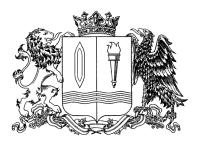 ПОСТАНОВЛЕНИЕГлавы Фурмановского городского поселенияФурмановского муниципального района Ивановской областиот       26.04. 2024 года                                                                                                №  3г. ФурмановО назначении и проведении публичных слушаний по проекту планировки и межевания  территории  улицы Советская  в г. ФурмановВ соответствии со ст. 5.1. Градостроительного кодекса Российской Федерации, Уставом Фурмановского муниципального района, Положением о порядке  организации и проведения общественных обсуждений или публичных слушаний по вопросам градостроительной деятельности в Фурмановском городском поселении Фурмановского муниципального района Ивановской области, утвержденным решением Совета Фурмановского городского поселения от 28.05.2020 №25   п о с т а н о в л я ю:           1. Провести публичные слушания по  проекту планировки и межевания  территории  улицы  Советская  в  г. Фурманов в период с  09.05.2024 года по  23.05.2024 года. Итоговое собрание участников публичных слушаний   провести  23.05.2024 года в 14-00 ч. в формате видеоконференцсвязи в приложении ZOOM. Идентификатор конференции 7106428954 код доступа 777.Время начала регистрации участников публичных слушаний 13-50, время окончания регистрации участников публичных слушаний 14-00.            2. С целью ознакомления правообладателей объектов недвижимости и заинтересованных  лиц  в границах  кадастровых кварталов  37:27:011305, 37:27:011306    и    37:27:011307     в   районе   улицы    Советская  города Фурманова,  материалы по  проекту планировки и межевания  территории  улицы Советская  в г. Фурманов опубликовать  в  официальном  источнике  опубликования муниципальных правовых актов и иной  официальной информации Совета  Фурмановского городского поселения «Городской вестник», разместить в информационно-телекоммуникационной сети «Интернет» на официальном сайте администрации Фурмановского муниципального района (furmanov.su. раздел  «Градостроительное зонирование»).            Разместить  экспозицию с материалами  по проекту по адресу: 155520, Ивановская область, г. Фурманов, ул. Социалистическая, д.15  в фойе  здания администрации Фурмановского муниципального района в период с  09.05.2024 года по  23.05.2024. Время работы экспозиции установить  в рабочие дни понедельник – четверг  с 9-00 до 17-00, в пятницу с 9-00 до 15-00. Консультирование посетителей  экспозиции (экспозиций) осуществляется специалистами отдела архитектуры (тел. 8(49341)2-15-81; +7 901 039 13 45) при личном обращении.         3. Перечень лиц, являющихся участниками общественных обсуждений  - граждане, постоянно  проживающие  в границах кадастровых    кварталов    37:27:011305, 37:27:011306    и    37:27:011307  в   районе   улицы    Советская  города Фурманова,  правообладатели находящихся в границах этой территории земельных участков и (или) расположенных на них объектов капитального строительства, а также правообладатели помещений, являющихся частью указанных объектов капитального строительства.4. Установить, что предложения, замечания и рекомендации по  проекту планировки и межевания  территории  улицы Советская  в г. Фурманов  могут быть направлены:1) в письменной или устной форме в ходе проведения собрания участников публичных слушаний;2) в письменной или устной форме в комиссию по землепользованию и застройке администрации Фурмановского муниципального района по адресу: 155520, Ивановская область, г. Фурманов, ул. Социалистическая, д.15, кабинет 18, тел. 8(49341)2-15-81, в электронной форме по адресу электронной почты furmanov@ivreg.ru;3) посредством записи в журнале учета посетителей экспозиции с материалами проекта.          	5. Настоящее Постановление вступает в силу со дня  его официального опубликования.          	6. Опубликовать настоящее Постановление в официальном источнике опубликования муниципальных правовых актов и иной  официальной информации Совета  Фурмановского городского поселения «Городской вестник» и  разместить на официальном сайте Фурмановского муниципального района (www.furmanov.su)   в информационно-телекоммуникационной сети «Интернет».7.  Контроль  за  исполнением настоящего постановления оставляю за собой.Глава Фурмановского городского поселения                                             Т.Н. Смирнова